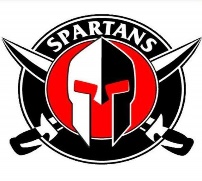 SPARTANS CRICKET CLUBArticle 1: THE NAMEThe name of the Club shall be “SPARTANS CRICKET CLUB”, hereinafter referred to in these rules as “The Club". This applies to all the teams under SPARTANS CRICKET CLUB.Article 2: MEMBERSHIPMembership shall be open to players and other individuals who agree to abide by the rules of the Club. It is the policy of the club to ensure that no participant will receive less favorable treatment on the grounds of age, gender, marital status, employment status, social class, color, race, ethnic or national origin, religious belief or disability, or will be disadvantaged by conditions or requirements which are not relevant to performance. Membership shall be open to all. Admittance to membership shall be determined by the Board.Article 3: GENERAL MEETINGS3.1 The Annual General Meeting (AGM): The Annual General Meeting (AGM) of the club shall be held at the end of every cricketing season (currently set from Jan - Dec) and by 30th of June every year at the latest. The business of the AGM shall include:(a) Annual Report by the Board / Executive Committee.(b) President, Captain’s Comments.(c) Statement of Accounts and Treasurer’s Report.(d) Notified Amendments to the Constitution.(e) Election of the New Board. (f) Other business duly notified to the Board.3.2 Extraordinary General Meeting:By simple majority of the club membership an Extraordinary General Meeting (EGM) shall be convened by the Board giving at least fourteen days email notice to all club members specifying the business to be transactedArticle 4: VOTINGAt all meetings of the club including AGM and EGM each properly recognized member shall be entitled to one vote. In the event that a member is unable to attend the meeting, such member may cast their vote by secretly sending their votes electronically via their personal email to a designated Board member’s mailbox but before 2 days of voting. Such votes will not be counted until the votes are counted at the club meeting.  In the event of an equal vote the President of the club shall have a second vote.Article 5: AMENDMENT TO THE CONSTITUTIONAmendment(s) shall only be made at the AGM/EGM with the specified notice in writing together with the proposed amendment(s) at least one week prior to the meeting. An amendment to the Constitution will take effect only if two-thirds or more of the votes cast are in favor. Also the amendment made shall take effect from the day of AGM/EGM and will not be applied to any issues before this date.Article 6: FEES6.1 A person shall only be deemed as a bona fide member of the club upon payment of fees (listed below under article 6.2 & 6.3) as specified by the Board. A list of members shall be maintained by the Treasurer.6.2 Any new member joining the club will pay a one-time fee of Rupees 1000 as lifetime membership fee to the club. This will be applicable to all new members joining the club and the payment should be made in full or installments within 2 months of joining the club to the Treasurer/Board Appointed Member. All the membership fees collected will be added to the Club’s Corpus Fund (see 6.7).6.3 Effective, July 1st 2022, all regular expenses related to matches including ground/match fees, tournament fees, ball fees, food cost and any other team expenses (that are not listed here) will be equally split among the number of participating players and equal share will be collected from all the participating players. For example, if the total team expense for the weekend is 2200 and 11 players participated, so 2200/11 = 200 will be collected from each player. Active Students who are not working / not started work yet and Players who don’t have a salaried job / not earning any salary will be exempted from this share split and the total expenses will be split among the rest of the players participated. The Club reserves the right to verify / validate the genuineness of this exemption from time to time and may act accordingly.6.4 If for some reason, any club member is unable to make the fee payment before the due date, it is the club member’s responsibility to duly notify the Treasurer/Board Appointed Member about the delay in payment and also provide the guarantee to make the payment as soon as possible.6.5 Any club member whose dues are pending for more than 2 months will be marked as inactive and they will be expelled from the club membership if the dues are not cleared by end of 3rd month. If there is a genuine reason for the delay in payments such as out of station/country for long time, medically unfit etc. and the club member has duly notified the Treasurer / Board, the Board will take into consideration of such cases and make a decision to approve / reject such requests after careful review.6.6 Any member of the club authorized to collect monies on behalf of the Club shall pay monies to the Treasurer within seven days of such collection.6.7 In addition to the one-time membership fee and regular match fee split, the board will be collecting a total of INR 1000 / whichever fixed amount EC decides (based on Inflation/Budgeting) every year from all the club members in monthly / quarterly installments as annual fee / miscellaneous fees / Corpus Fund to cover the expenses related to organizing club events, purchase medals / trophies and any other expenses not fulfilled from the regular contribution from club members. All new club members who joined in the current calendar year and already paid lifetime membership fee are exempted from paying this annual Corpus Fund Contribution during their 1st year within the club.Article 7: THE BOARD / EXECUTIVE COMMITTEE7.1 DefinitionThe Board / Executive Committee, henceforth called EC, shall consist of five elected officers as described below:		- President		- Vice-President- General Secretary-  Joint Secretary	 - TreasurerThe EC conducts Executive Committee meetings and in these only the above have right to vote. Appointment of captains, vice captains and all administrative duties are part of EC meetings. 7.2 JurisdictionThe EC shall have complete jurisdiction over the affairs of the club.All administrative powers shall remain sole and EXCLUSIVE privileges of the EC. The EC is solely responsible for appointing the Captains and the vice captains for all the teams in the club.7.3 TermThe EC shall normally be elected for a term of one year or until such time as the new EC takes over. A normal term should commence on the day when AGM of the first/current year held and shall terminate on date when the next AGM will be held during the second/next year or after 365 days from the start date whichever comes first. Should, due to unavoidable reasons, be it not possible to elect a new EC, the term of the incumbent EC shall be automatically extended, till elections take place.7.4 AccountabilityThe EC shall be accountable to the General body (all club members) and shall abide by its (general body's) resolutions. In the case where a resolution of the general body constitutes a deliberate violation of any of the articles of this constitution, the ENTIRE Executive Committee may step down, leaving the affairs of the club in the hands of the general body, which may name an interim board to govern. The interim board shall call for general elections within sixty days (from its date of appointment).        7.5  Duties of the ECThe duty of the EC shall be to conceive, execute and administer all activities to run the club and attain its aims and objectives.  It will also be responsible for the enforcement of the constitution.7.6 Obligations	The EC shall be obliged to:		1.	Be well versed in the Constitution		2.	Keep notes of the proceeding of meetings		3.	Keep copies of minutes of meeting		4.	Act in accordance with the provisions of this constitution		5.	NOT to act in a manner deemed harmful to the club		6.	Report quarterly, on budgets and expenses.	In addition, to the above, all members of the EC shall be obliged to:		•	Not to dispute, challenge or contradict the resolutions of the EC in public		•	Comply with the directives of the President assuming that they are within the stipulations of this document 7.7 Functions of the Executive Committee	The EC's function shall be to identify, approve and execute tasks approved by the general consensus among members of the EC. The respective functions of the members of the EC are described below: 7.7.1 President	The president's primary function shall be to provide leadership in the realisation of the objectives of club. On his own initiative the president will identify short and long term goals and would formulate plans towards their attainment. The president would activate the EC to execute prioritised tasks. The president may delegate the responsibilities of overseeing the execution to the Vice-President thus being free to devote entirely to the primary function.   	All members of the EC shall comply with the president's directives providing such are in accord with the specifications of this constitution.  	The president shall:		- preside the meetings of the EC 				- form liaison among the Executive Committee				- have the right to authorize an expense not exceeding Rupees 2000.		- represent the club with all external parties 		- govern by consensus be entitled to 1 vote in meetings be entitled to a tie-breaking vote in case of a tie 	7.7.2 Vice-President	The Vice-President’s function shall be Overseeing Operations, note that the operations of the teams as such will be captain’s responsibility; the Vice-President oversees those to check if they are satisfactory. The Vice-President is also responsible for enforcement of the constitution. At the option of the president, the Vice-President may be delegated the responsibility to oversee the execution of specific tasks.  In the absence of the president, however, the Vice-President shall function as the president and shall have the same rights, privileges and obligations as that of the former.	The Vice-President shall:		- Oversee teams functioning.		- Oversee Selection of teams.				-  Be Responsible of enforcing the disciplinary rules of the club.		- be entitled to 1 vote in meetings 	7.7.3 General Secretary	The General Secretary shall be the Communications Officer. All communication from the players and captains to the EC will be via the General Secretary.	The General Secretary shall:	                         -        Be part of Selection Committee for each game along with the Captain and Vice-Captain of that team.                       -         	Make Recommendations to the captains on the Team Compositions		-	Evaluate the new members and advice captains on best possible fit for these members.						-	talk to all members on a regular basis and make sure that there are no underlying issues		- Schedule / Arrange games or Nets after checking with organisers / cricket facility owners / managers before Tuesday EOD every week.- Request for Availability for games/nets session from the club members before Wednesday EOD every week.  - Publish the playing XI / XII to the entire club before Thursday EOD every week.be entitled to 1 vote in meetings 7.7.4 Joint Secretary	The Joint Secretary shall assist the General Secretary in day-to-day affairs. In his absence he will function as the General Secretary.Additionally, the Joint Secretary shall be responsible to:Plan and Organize all events of the club( Banquets, Family outings) Carry out all internal correspondences upon approval from the ECAdvice the captains of playing 11 of the respective teamsScout new players to find where they can fit in best.Be part of Selection Committee with the General Secretary, Captain and Vice-Captains.be entitled to 1 vote in meetings 7.7.5 Treasurer	The Treasurer shall act as Chief Financial Management officer for the Club. The Treasurer shall be responsible to manage the income/expenses for the club and act as a watchdog over all aspects of financial management for the club.	The Treasurer shall:	                       -    	Collect One-time membership fees from new club members.		-	Collect match fee share from all participating players except exempted players (see 6.3)-          Collect Corpus Fund / Annual Fee / Any other authorized Fees from all club members.-          Handle all Collections / Payments / Settlements on behalf of the club. 	         	-  	Budget and Manage Income / expenses for the club.                       -         	Maintain Accounts of Funds and Publish Account Statement with income / expenses for the club by end of every Quarter.		-	be entitled to 1 vote in meetings Article 8: THE CAPTAINS8.1 The CaptainThe captain is the most important member of the team. He calls the shots on the field, directing the fielders and bowlers. His acumen is vital to the team's success. As in other sports, the captain is usually an experienced player with good communication skills whose place in the team is usually guaranteed. The captain is aided by the vice-captain. Cricket is a complex game and a captain's knowledge of the game and his shrewdness in the field are vital to the team's success. The roles of a captain include but not limited to toss, setting up the field with input from the bowler, shuffling bowlers, and deciding the batting order. 8.2 The Vice CaptainThe VC's role is to take over the captain's responsibilities in his absence. Also, a captain may consult the vice captain or the vice captain may approach the captain with any ideas before, during or after the match. The VC's role is to support the decisions and game plan of the captain.Article 9: CODE OF CONDUCT9.1 The PlayersThe members of SPARTANS CRICKET CLUB are expected to conform to the following guidelines:9.1.1 Play by the laws of the game.9.1.2 Do not argue with an umpire. If you disagree, have your captain approach the umpire during the break or after the game.9.1.3 Control your temper. Verbal abuse of officials, using foul language with your teammates and sledging of other players, deliberately distracting or provoking an opponent are not acceptable or permitted behaviors in Cricket.9.1.4 Work equally hard for yourself and your team mates. Your team's performance will benefit and so will you.9.1.5 Be a good sport. Accept winning and losing with respect. Applaud good play.9.1.6 Treat all participants in cricket as you would like to be treated yourself. Do not bully or take unfair advantage of another player from either your club or another.9.1.7 Cooperate with umpires, team mates or opposition players. Without them there would be no competition.9.1.8 Respect the rights, dignity and worth of every player regardless of gender, ability, cultural background or religion. 9.1.9 Disrespectful or bad language is not acceptable.9.1.10 A Player should avoid spreading rumors/comments of other team member(s) in order to gain unfair advantage and cause disharmony among rest of the team.9.2 The CaptainsThe captains at SPARTANS CRICKET CLUB are expected to conform to the following guidelines:9.2.1 Remember that players participate for pleasure and winning is only part of the fun.9.2.2 Never ridicule or yell at a player for making a mistake or underperforming.9.2.3 Be reasonable in your demands on players' time, energy and enthusiasm.9.2.4 Operate within the laws and Spirit of Cricket and teach your players to do the same.9.2.5 Ensure that the time that players spend with you is a positive experience.9.2.6 Avoid overplaying the talented players; all players need and deserve equal time, attention and opportunities.9.2.7 Display control and respect to all those involved in cricket. This includes opponents and umpires. Encourage your players to do the same.9.2.8 Respect the rights, dignity and worth of every player, regardless of their gender, ability, cultural background or religion.Article 10: SELECTIONThe policy covers the selection of the teams within the club.
10.1 Selection CommitteeThe selection committee consists of the Captain, Vice-Captain , the General Secretary and Joint-Secretary.10.2 Policy1. Teams are selected on merit.2. Balanced teams are to be selected, with the best combination for the game anticipated.3. Only members in good standing are available for selection.4. Disciplinary issues will be considered.5. Selection will only be among players who have posted availability by Wed EOD. Any player not posting availability by Wed EOD will be automatically not eligible for selection to the weekend game.6. All players who post availability implicitly agree that they can be picked for any/either team within the club, if there are multiple teams within the club.7. For all practice games, the teams will be balanced with equal/similar number of batsmen/bowlers/all-rounders across all teams within the club but when it comes to tournaments, the best possible XI/XII will be picked based on the current form, talent and skill of the players.8. No player on a given weekend or day can be selected to play multiple games unless there are less than 11 available for that game.10.3 Merit Merit is defined as a combination of performance, talent, commitment, contribution and potential. The selection committee is the sole judge of merit.However the decision of the selection committee is final and the committee has no obligation to justify their selection to any player. It is however expected of the captain/vice-captain to communicate the decision where required to the individual player and to offer council or encouragement if appropriate.Article 11: VIOLATIONS and PENALTIESThe Board/EC/Captains may intervene immediately if the Board/EC/Captains believe there is any violation of the Code of Conduct, on or off the field. Following such an intervention, the Board/EC/Captains will make a written report as described below so that the normal violation review process may be observed.In the absence of intervention by Board/EC/Captains, any violation to the Code of Conduct may be reported in writing by any member within one week of the incident to the board. The report should include the date and nature of the incident plus any witnesses if applicable. The board after due deliberation will decide whether the reported offence classifies as a violation of the code of conduct.  The process may include interviews of the parties involved.  All violations will carry for the entire year. Violation count will reset at the end of year.The penalties will be as follows;First Violation: A written warning will be issued to the guilty person(s) via club’s group email/communication channel. The offender may appeal the decision.Second Violation: A written warning will be issued to the guilty person(s) via club’s group email/communication channel. In addition, a fine of Rupees 500 will be imposed. The fines must be paid before being considered eligible for selection to a match. The offender may appeal the decision.Third Violation: A written warning will be issued to the guilty person(s) via club’s group email / communication channel. In addition, a fine of Rupees 500 will be imposed. One Match Suspension. The offender may appeal the decision.Fourth Violation: The offender shall be expelled from club membership. The offender may appeal the decision.APPEALSA decision for the violation of code of conduct may be appealed by the guilty member. A board decision may be over ruled by two thirds majority of the membership. The appeal shall only address the violation verdict and not the penalties imposed by the board. If a decision by board is over ruled by two thirds majority of the membership, it would mean NO VIOLATON was committed by the guilty. Voting for appeals will be done in open via club’s group email / communication channel. The voter will only answer in one of two possible ways below; Agree with board’s decision OR Disagree with board’s decision